Не правильно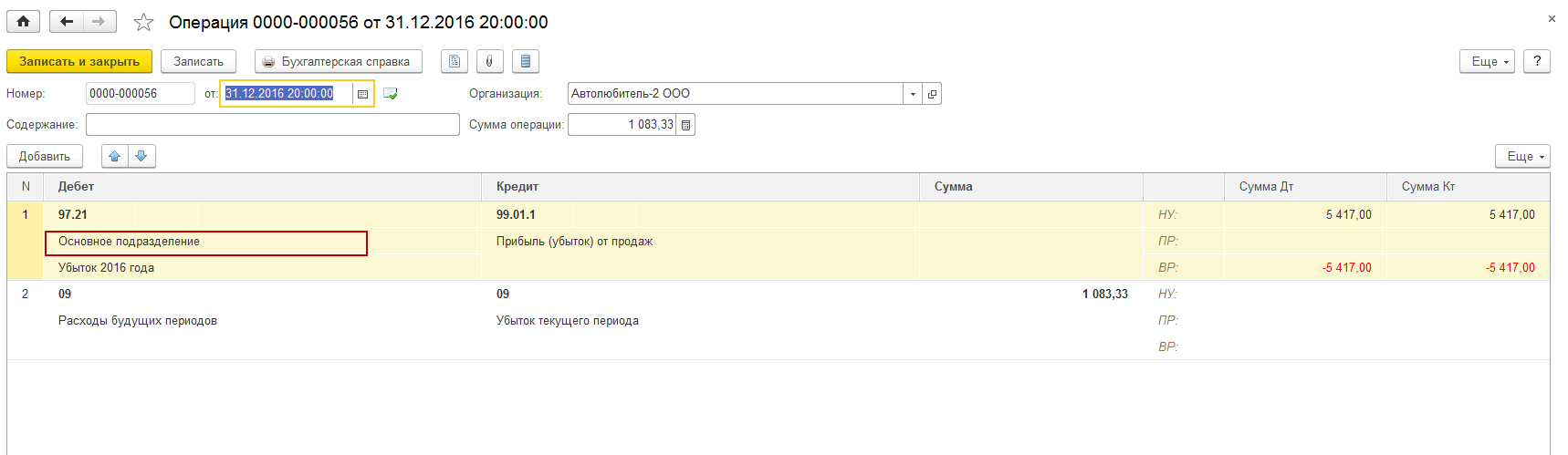 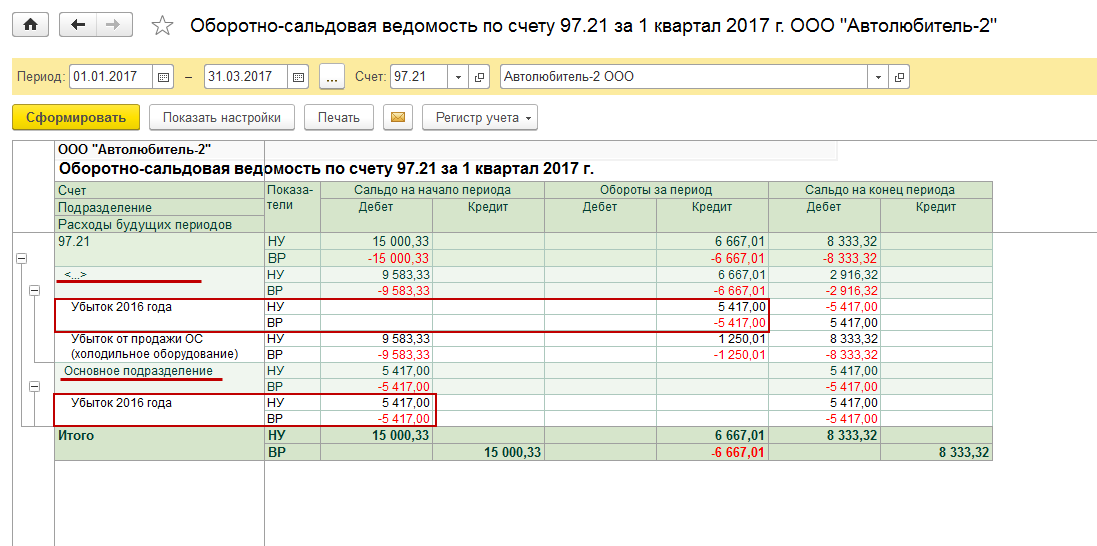 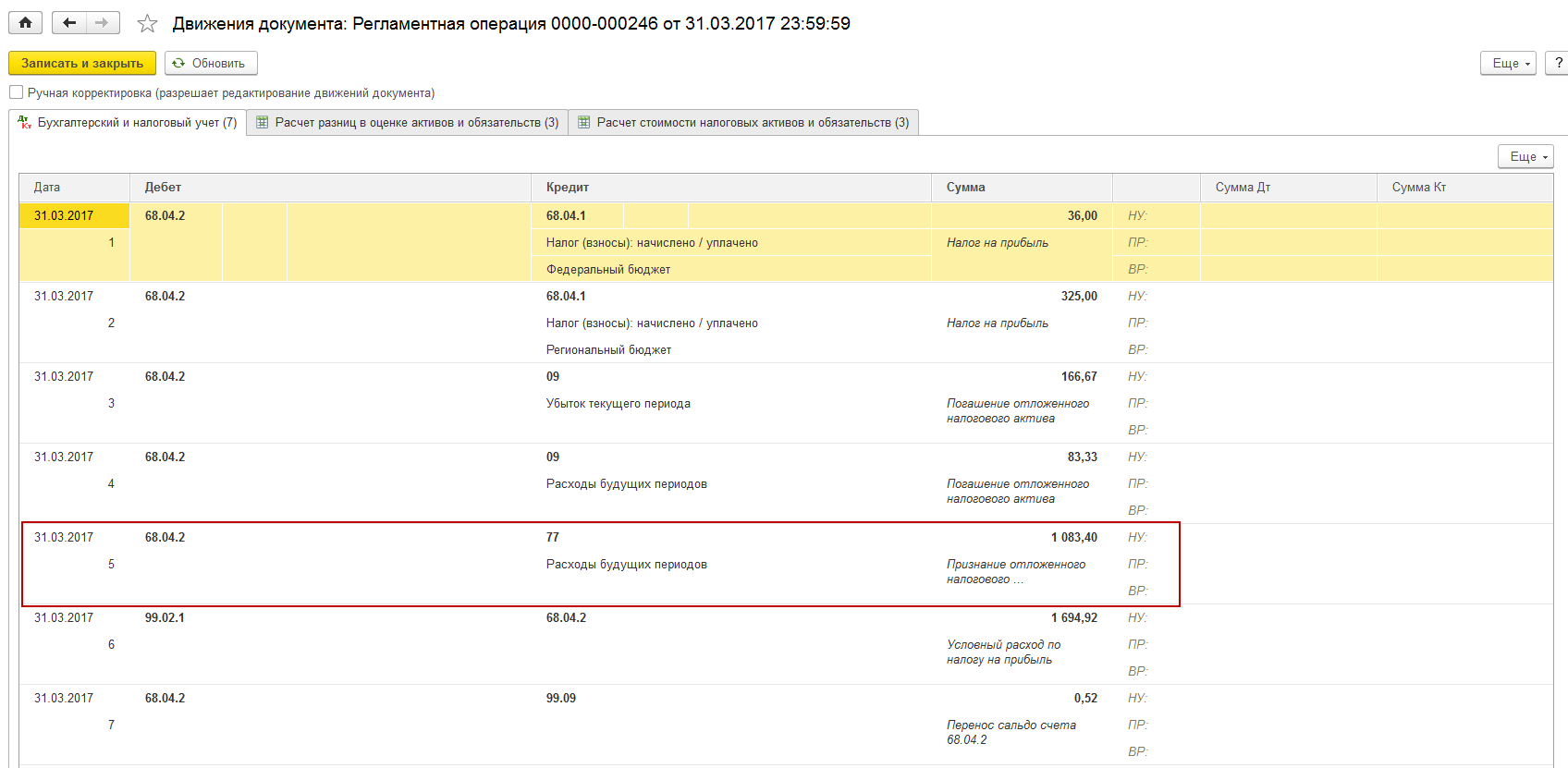 Правильно: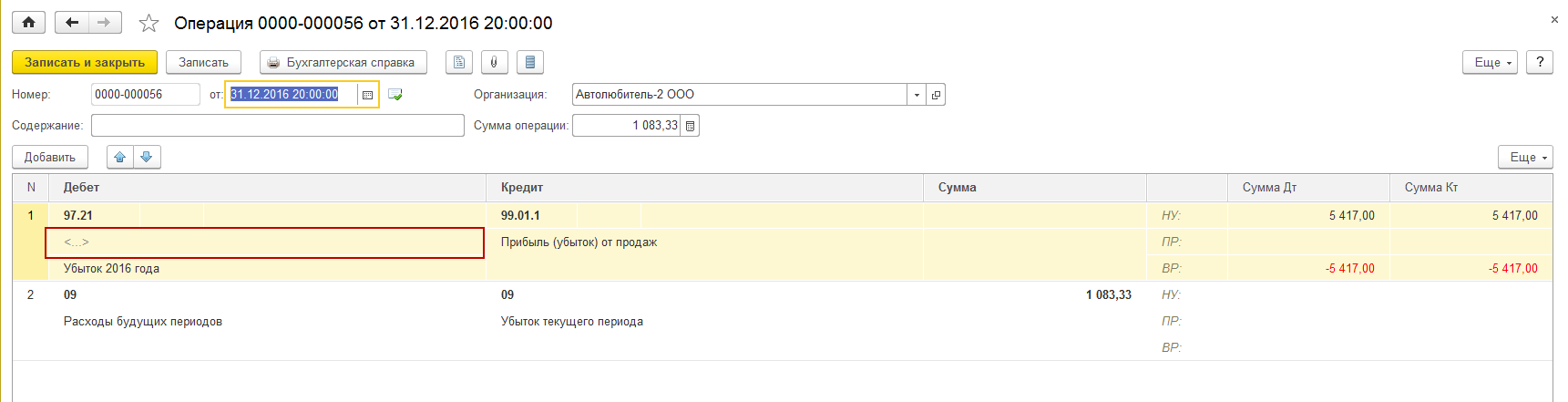 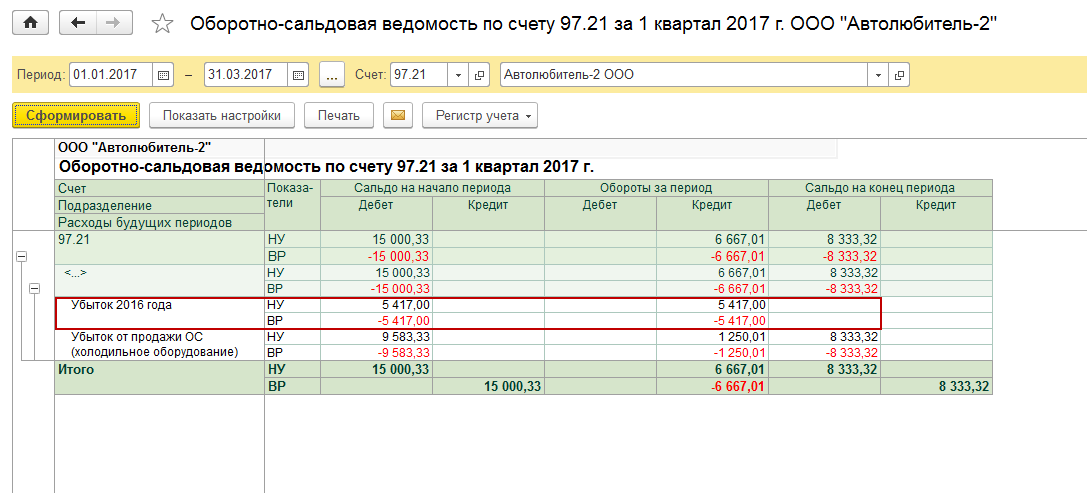 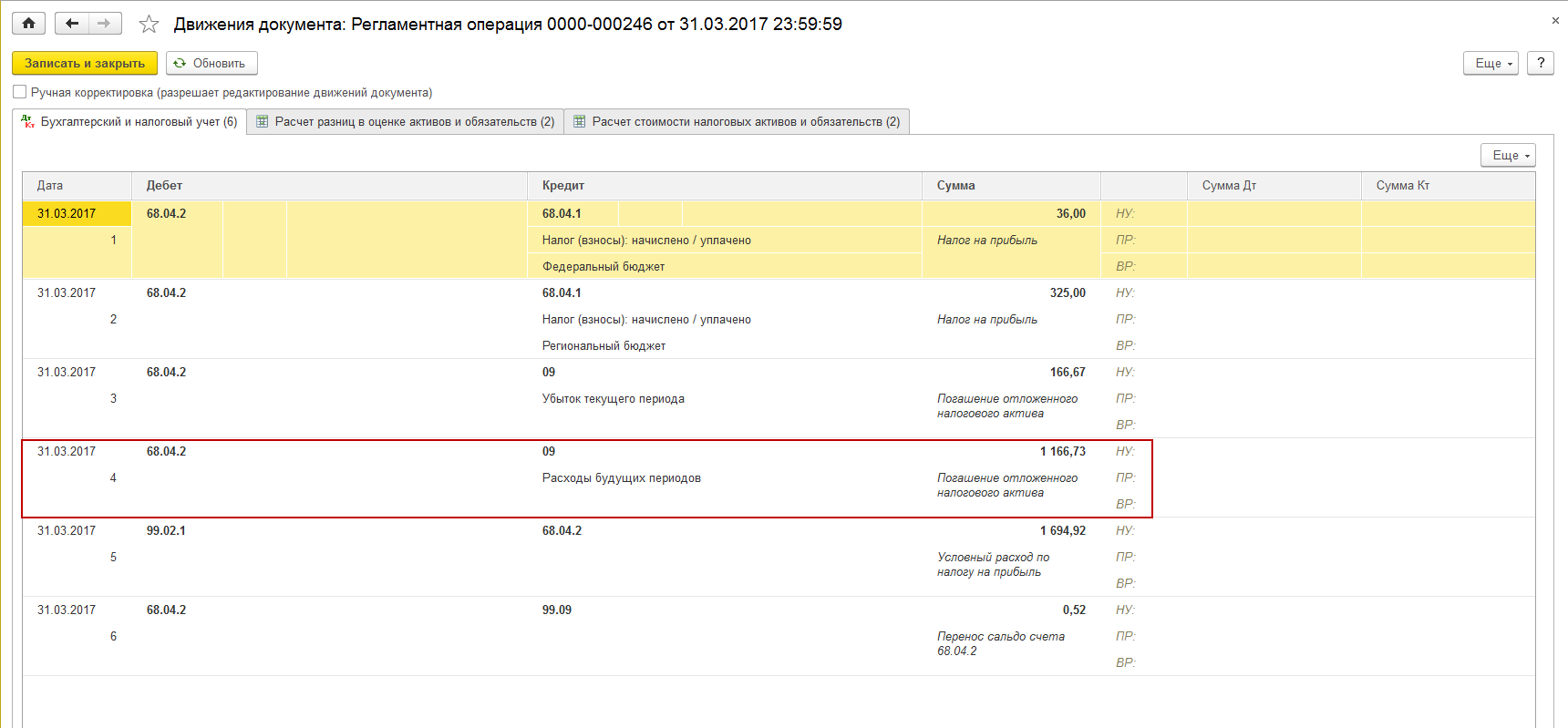 